ν						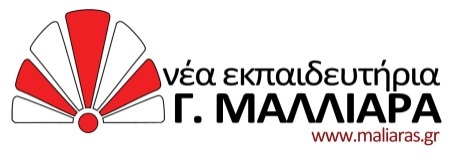 Καλαμάκι, Δευτέρα 2 Mαΐου 2022«ΑΘΛΗΣΗ 2021-22»ΚΥΡΙΑΚΗ 29  ΜΑΪΟΥ 2022(όλα τα αθλητικά τμήματα , εκτός της κολύμβησης)ΤΜΗΜΑ ΚΟΛΥΜΒΗΣΗΣ, ΣΑΒΒΑΤΟ 28 ΜΑΪΟΥ(Κλειστό κολυμβητήριο Γλυφάδας)ΑΘΛΗΤΙΚΕΣ ΕΓΚΑΤΑΣΤΑΣΕΙΣ ΓΥΜΝΑΣΙΟΥ – ΛΥΚΕΙΟΥΠΥΘΑΓΟΡΑ 8 ΑΛΙΜΟΣΑγαπητοί γονείς,Σας ενημερώνουμε ότι οι επιδείξεις του προγράμματος «ΑΘΛΗΣΗ 2021-22» του Σχολείου μας, θα πραγματοποιηθούν την Κυριακή 29 Μαΐου 2022 για όλα τα αθλητικά τμήματα (εκτός της κολύμβησης)  και το Σάββατο 28 Μαΐου 2022 για το τμήμα της κολύμβησης, ως εξής:ΤΜΗΜΑ ΚΟΛΥΜΒΗΣΗΣ (Σάββατο 28 Μαΐου 2022)Κλειστό κολυμβητήριο της ΓλυφάδαςΏρα: 19:00 – 20:00 (προσέλευση το αργότερο στις 18:30)ΟΛΑ ΤΑ ΥΠΟΛΟΙΠΑ ΑΘΛΗΤΙΚΑ ΤΜΗΜΑΤΑ (λόγω των πρωτοκόλλων που ισχύουν  για τις αθλητικές εκδηλώσεις):09:00 – 09:30: τμήματα ΕΝΟΡΓΑΝΗΣ ΚΑΙ ΡΥΘΜΙΚΗΣ ΓΥΜΝΑΣΤΙΚΗΣ09:30 – 10:00: τμήμα ΤΕΝΙΣ10:00 – 10:30: τμήματα ΣΤΙΒΟΥ ΚΑΙ ΤΑΕΚΒΟΝΤΟ10:30 – 11:00: τμήμα ΠΟΔΟΣΦΑΙΡΟΥ11:00– 11:30: τμήμα ΜΠΑΣΚΕΤΤα παιδιά και οι γονείς  θα πρέπει να προσέρχονται 30’ πριν την προκαθορισμένη ώρα έναρξης του προγράμματός τους. Τέλος, σας υπενθυμίζουμε ότι τα μαθήματα σε όλα τα αθλητικά τμήματα θα πραγματοποιηθούν μέχρι και την Παρασκευή 10 Ιουνίου 2022.Σας περιμένουμεΑπό το Τμήμα Φυσικής Αγωγήςκαι Αθλητισμού